This webinar is provided at no charge to the Smart Partners® of Benefit Advisors Network and their clients and friends.  If you have further questions please contact us direct:[Insert Agency Name]Phone: [Insert Agency Phone Number]This webinar is provided at no charge to the Smart Partners® of Benefit Advisors Network and their clients and friends.  If you have further questions please contact us direct:[Insert Agency Name]Phone: [Insert Agency Phone Number]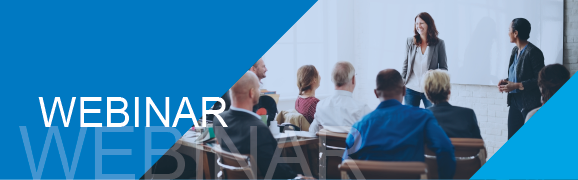 Eastern:12:00 pm to 1:00 pmCentral:11:00 am to 12:00 pmMountain:10:00 am to 11:00 amPacific:9:00 am to 10:00 amAlaskan:8:00 am to 9:00 am2019 Webinar SeriesWebinars typically take place on scheduled Wednesdays from  
Noon to 1:00 PM
Eastern Time.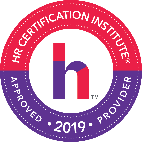 The use of this seal confirms that this activity has met HR Certification Institute’s® (HRCI®) criteria for recertification credit pre-approval.Benefit Advisors Network is recognized by SHRM to offer Professional Development Credits (PDCs) for SHRM-CP or SHRM-SCP.This program is valid for 1 PDC for the SHRM-CP or SHRM-SCP. For more information about certification or recertification, please visit shrmcertification.org.Educational sessions at this program can qualify for CEBS continuing professional education (CPE) credit. Visit www.cebscpe.org for more information.LIVE WEBINAR INVITATIONWORKING WITH YOUR INDEPENDENT THIRD-PARTY ADMINISTRATOR (TPA), PHARMACY BENEFIT MANAGER (PBM), AND NETWORKS TO CONTROL YOUR HEALTH PLAN COSTSWednesday, July 10, 201912:00 noon EasternOur Presenter: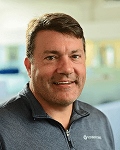 David KonradCaptive DirectorEastern:12:00 pm to 1:00 pmCentral:11:00 am to 12:00 pmMountain:10:00 am to 11:00 amPacific:9:00 am to 10:00 amAlaskan:8:00 am to 9:00 am2019 Webinar SeriesWebinars typically take place on scheduled Wednesdays from  
Noon to 1:00 PM
Eastern Time.The use of this seal confirms that this activity has met HR Certification Institute’s® (HRCI®) criteria for recertification credit pre-approval.Benefit Advisors Network is recognized by SHRM to offer Professional Development Credits (PDCs) for SHRM-CP or SHRM-SCP.This program is valid for 1 PDC for the SHRM-CP or SHRM-SCP. For more information about certification or recertification, please visit shrmcertification.org.Educational sessions at this program can qualify for CEBS continuing professional education (CPE) credit. Visit www.cebscpe.org for more information.This session will take a deep dive into the benefits of working with Independent Third-Party Administrators, Pharmacy Benefit Managers, and Narrow Networks. What is an Independent TPA and PBM?How are PBMs and TPAs paid?What is a Narrow Network? How does our plan implement these strategies?Answers to these and many other questions will be explored.This webinar is eligible for SHRM, HRCI, and CEBS credits, which will be sent by the agency after attendance is verified.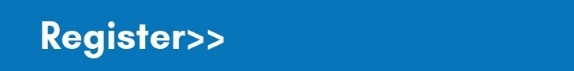 Legal Disclaimer: Benefit Advisors Network is not a legal entity, and nothing herein should be construed as legal advice. Always consult an attorney on all legal and compliance matters. Benefit Advisors Network is not responsible for the accuracy of the information contained herein. © Copyright 2019 Benefit Advisors Network. All rights reserved.Legal Disclaimer: Benefit Advisors Network is not a legal entity, and nothing herein should be construed as legal advice. Always consult an attorney on all legal and compliance matters. Benefit Advisors Network is not responsible for the accuracy of the information contained herein. © Copyright 2019 Benefit Advisors Network. All rights reserved.